Education and CredentialsBachelor of Science in Nursing, Central Philippine University, April 2006Certified Basic Life Support Provider, March 12, 2016Registered Nurse, March 2007Certified IV Therapy Nurse,  October 2008HAAD-RN Exam Passer, October 2011Academic IELTS Passer, June 2013ObjectiveTo find a challenging and competitive career opportunity where my experience and skills can be better utilized.Work Experience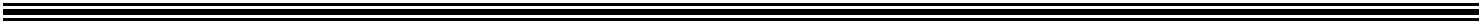 Job Description: To coordinate the care of a group of Service Users by leading a team of Care Assistants in the provision of care planned by delegation of the Manager of the Home/Unit. The role requires good knowledge and skills in areas of organization, teaching, supervision, communication skills, discipline and troubleshooting as well as good practical caring skills.Key Responsibilities:To administer any prescribed medications (under company’s policy and procedure) and follow best practice.Order and received monthly medicationsRefer and request GP’s for a home visitRefer patients to other inter-agencies for co-managementComplete daily report and endorse to the incoming shiftTo do monthly Rota / Schedule of unit workersUpdate Care plansTo provide Service Users with physical, social, emotional and psychological care.To ensure Service Users dignity at all times, taking into account their individual abilities, disabilities, [personal and characteristics, race, religion and social background.To give Service Users freedom of choice wherever possible e.g. daily routines, bath times, clothes etc.To promote the independence of Service Users as far as possible, but to give assistance as required / necessary or identified.To maintain safety, comfort and privacy of Service Users.To assist with the care of Service Users personal clothing and tidiness.To assist Service Users with organizing and participating in social activities e.g. outings, parties, entertainment, games and hobbies and assist social activities leader as directed.Page 1 of 6To help Service Users with letter writing, phone calls and generally maintaining social contacts outside the home/unit.To report any deterioration in the physical, psychological or environment state of the service user and note in daily report sheet.To report any complaints, mishaps or untoward incidents to nurse in charge immediately.To fulfil the role of key worker with regard to delegated tasks.To report all complaints or accidents/untoward incidents directly to the nurse in charge, which affects the health and safety of Service Users, staff or visitors.To teach, supervise, guide and mentor new care staff in terms of orientation to the home/unit, training on physical care routines for the service user e.g. assisting with washing and dressing, bathing, showering, feeding and toileting.To attend study days or teaching sessions etc. to develop own role.To organize Service Users care and routines of care staff within a designated area.Follow instruction, advice and guidance of qualified nurses.To monitor and report any problems/issues of care/environment/staffing nature to nurse in charge immediately.In line with other Rushcliffe Care Group employees the post holder is also expected to:-Work with positive attitude towards the Health and Social Care of all Service Users groups.To adhere to Health and Safety at Work Act 1974 in ensuring as far as possible one’s own safety at work, and that of those around, by reporting and documenting any hazards which may come around notice immediately.To ensure understanding of fire procedure and the role and responsibility of the fire warden within designated areas.Maintain good time keeping and punctual on dutyMaintain a clean, tidy and safe environment within Home/Unit.To maintain a clean, neat and tidy appearance, as per uniform policy, whilst on duty.To take due care of all equipment and property of the Company and to ensure that there is no unauthorized personal used of said equipment/property.To practice economy at all times in the use of supplies, materials, equipment, heating and lighting.To maintain Confidentiality of the clients/customers, staff and Management of the company at all times, in terms of verbal and written information relating to the company.To adhere to the current legislation in terms of protection of vulnerable adults, whistle blowing policy, no secrets documentation and the Care Standards Act 2000.Job Description: To coordinate the care of a group of Service Users by leading a team of Care Assistants in the provision of care planned by delegation of the Manager of the Home/Unit. The role requires good knowledge and skills in areas of organization, teaching, supervision, communication skills, discipline and troubleshooting as well as good practical caring skills.Key Responsibilities:To provide Service Users with physical, social, emotional and psychological care under the supervision and collaboration with trained staff members.To ensure Service Users dignity at all times, taking into account their individual abilities, disabilities, [personal and characteristics, race, religion and social background.To give Service Users freedom of choice wherever possible e.g. daily routines, bath times, clothes etc.To promote the independence of Service Users as far as possible, but to give assistance as required / necessary or identified.To maintain safety, comfort and privacy of Service Users.To assist with the care of Service Users personal clothing and tidiness.To assist Service Users with organizing and participating in social activities e.g. outings, parties, entertainment,games and hobbies and assist social activities leader as directed.Page 2 of 6To help Service Users with letter writing, phone calls and generally maintaining social contacts outside the home/unit.To report any deterioration in the physical, psychological or environment state of the service user and note in daily report sheet.To report any complaints, mishaps or untoward incidents to nurse in charge immediately.To fulfil the role of key worker with regard to delegated tasks.To report all complaints or accidents/untoward incidents directly to the nurse in charge, which affects the health and safety of Service Users, staff or visitors.To teach, supervise, guide and mentor new care staff in terms of orientation to the home/unit, training on physical care routines for the service user e.g. assisting with washing and dressing, bathing, showering, feeding and toileting.To attend study days or teaching sessions etc. to develop own role.To organize Service Users care and routines of care staff within a designated area.Follow instruction, advice and guidance of qualified nurses.To monitor and report any problems/issues of care/environment/staffing nature to nurse in charge immediately.In line with other Rushcliffe Care Group employees the post holder is also expected to:-Work with positive attitude towards the Health and Social Care of all Service Users groups.To adhere to Health and Safety at Work Act 1974 in ensuring as far as possible one’s own safety at work, and that of those around, by reporting and documenting any hazards which may come around notice immediately.To ensure understanding of fire procedure and the role and responsibility of the fire warden within designated areas.Maintain good time keeping and punctual on dutyMaintain a clean, tidy and safe environment within Home/Unit.To maintain a clean, neat and tidy appearance, as per uniform policy, whilst on duty.To take due care of all equipment and property of the Company and to ensure that there is no unauthorized personal used of said equipment/property.To practice economy at all times in the use of supplies, materials, equipment, heating and lighting.To maintain Confidentiality of the clients/customers, staff and Management of the company at all times, in terms of verbal and written information relating to the company.To adhere to the current legislation in terms of protection of vulnerable adults, whistle blowing policy, no secrets documentation and the Care Standards Act 2000.Emergency Room / OPDGets the endorsement from the outgoing staff nurse. Endorsement includes patient assignment and department inventory.Sees to it that equipment receive proper care and maintenance.Gives proper endorsement to the nurse of the incoming shift.Gives report to the charge nurse on next shift and narcotics with her/him.Completes the Nursing Care Checklist every shift.Identifies nursing needs of patients. Plans, gives and evaluates nursing care.Admits patientsObserve signs and symptoms, institute remedial actions when appropriate and records these to patient’s chart.Provide good nursing care to patients in his/her area. Give direct nursing care.Assess  and  documents  changes  in  patient’s  condition,  reports  changes  in  patient’s  condition  to  thePhysician/Head Nurse.Page 3 of 6Demonstrate competent standards of clinical knowledge and practice according to nursing policies and procedures.Chart all observations and changes in patient’s condition on the appropriate patient’s chart. Practice safe medication administration. Administer and charts medications and patient’s reactions to medication.Participate in Nursing Education programs by attending lectures, case presentations, reading medical literature to improve professional growth and improvement of patient’s care and administration.Check E-cart and replace any expired drugs and other stocks.Assist patient upon admission.Check patient vital signs, noting any abnormalities and significance.Prepares patients for, and assist physician with, diagnostic and therapeutic procedures.Perform irrigations, catheterizations and give Enemas.Starting Fluid replacement by inserting a patient IV line.Initiate oxygenation by giving Oxygen and checking for Oxygen Saturation by using the pulse oximeter.Attached patient to Cardiac monitor and Ventilator machine if needed.Carries out doctor’s legal order.Initiate Basic life support and Advance Cardiac Life Support according to doctor's order.Assist physician in early defibrillation as per protocol.Assist doctor in endotracheal intubation and CTT/CVP insertion.Initiate blood transfusion when necessary.Perform C.P.R. as necessary.Activate code as situation arises.Assist all E.R. patients who need priority.Assist Doctors in minor operation/surgery in emergency situation.Perform 12 lead E.C.G., IV/Heplock insertion, Bandaging/Splinting, NGT/Catheter insertion, Feeding via NGT, Dressing of wounds, Gastric Lavage/Gavage, CBG monitoring.Prepare patient for “STAT” operation.Perform post mortem care.Acts as Senior Nurse when delegated.Interprets hospital policies and procedures.Give health Teaching.Trainings and SeminarsBasic Life Support, Uniteam Medical Assistance, Abu Dhabi, UAE, March 12, 201660 CME hours training, Abu Dhabi, January- March 2016Motivating People, Essex County Council UK, December 4, 2014GULP Training, South Essex Partnership University UK, October 3, 2014Complaint Handling, Essex County Council UK, September 25, 2014The Rushcliffe Care Annual Mandatory Programme (Theory) for Care Staff, Partridge Care Centre, UK, April 17, 2014Bed Rail SafetyContinence CareTissue ViabilityPerson Centered CareFall PreventionHand HygieneLong Term ConditionsRecord KeepingBehaviors of ConcernCatheter CareDiabetesFire awarenessHealth and SafetyMCA and DOLsSafe Guarding and POVACare PlanningCommunicationDignityEpilepsy AwarenessFood HygieneInfection ControlNutrition and HydrationEnd of Life CareNutrition Swallowing, Food Textures, Pressure Area Care and Advance Care Planning, The Lecture Theatre,St. Margaret’s Hospital, The Plain, Epping, CM16 6TN, UK, December 10, 2013The Rushcliffe Care Dignity in Care Training, Partridge Care Centre, UK, September 17, 2013Page 4 of 6Pressure Area Care, Helmsman, Essex County Council, UK, August 6, 2013Social Care Information and Learning Services “Pressure Care – an Introduction Training and AssessmentWorkbook”, Partridge Care Centre, UK, July 31, 2013The Rushcliffe Care Annual Mandatory Training for Medication Awareness, Partridge Care Centre, UK, July 31, 2013The Rushcliffe Care Annual Mandatory Training, Partridge Care Centre, UK, March 22, 2013The Rushcliffe Care Update for Moving and Handling, Partridge Care Centre, UK, February 28, 2013The Rushcliffe Care Annual Mandatory Training for Health and Safety / COSHH / Fire and Safety, Partridge Care Centre, UK, February 20, 2013Rushcliffe Care Emergency First Aid Training Session, Partridge Care Centre, UK, February 2, 2013Care Plan Workshop, Partridge Care Centre, UK, October 26, 2012Ambulatory Syringe Pump, CME Medical Clinical Support and Specialist Royal College of Nursing UK, September 25, 2012Care Team Leader, Partridge Care Centre, UK, September 25, 2012Supervision Skills, Essex County Council UK, September 21, 2012Support the Use of Medication in Social Care Settings, Care Home Meds UK, July 13, 2012Record Keeping and Care Planning, Partridge Care Centre, UK, June 14, 2012Challenging Behavior, Partridge Care Centre, UK, May 31, 2012Annual Mandatory Training Course, Health and Safety Group Ltd., London, UK, March 28, 2012HIV Awareness Training, Terrence Higgins Trust, London, UK, December 6, 2011Fire Warden Training Session, Partridge Care Centre, UK, August 25, 2011Medication Management, Partridge Care Centre, UK, June 28, 2011NPA Medicines in Care Homes Training, National Pharmacy Association, UK, September 9, 2011Record Keeping, Partridge Care Centre, UK, May 31, 2011Tissue Viability Teaching Session, NHS West, Essex, UK, March 30, 2011Infection Control and Food Hygiene, Partridge Care Centre, UK, February 28, 2011Mental Capacity Act and DOLS, Partridge Care Centre, UK, February 10, 2011Manual Handling, Partridge Care Centre, UK, February 2, 2011Academic IELTS passer, IDP Philippines, June 5, 2010Basic Life Support Course, Iloilo Mission Hospital, Iloilo, Philippines, January , 2010CLOGGED “Deep Vein Thrombosis Story”, Iloilo Mission Hospital, Iloilo, Philippines, October 27, 2009Lay Forum in Endocrinology, Iloilo Mission Hospital, Iloilo, Philippines, August 28, 2009Shock, Rattle and Roll, Iloilo Mission Hospital, Iloilo, Philippines, October 15, 2008Regular IV Training Program, Iloilo Mission Hospital, Iloilo, Philippines, February 27-29, 2008A Friendly Pet for a Fatal Death (Rabies), Iloilo Mission Hospital, Iloilo, Philippines, June 17, 2008Training Program for Registered Nurses, Iloilo Mission Hospital, Iloilo, Philippines, February 5, 2008Academic IELTS Passer, IDP Philippines, April 14, 2007First Name of Application CV No: 1671024Whatsapp Mobile: +971504753686 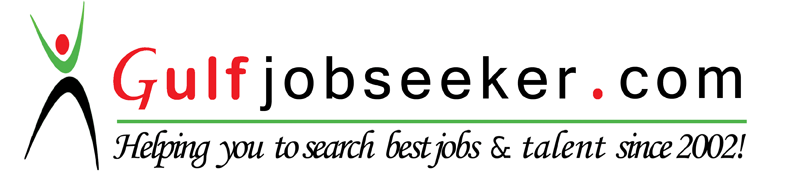 Page 6 of 6I.Company:Rushcliffe Care GroupPartridge Care Centre, Partridge Road, Harlow, Essex, CM18 6TD, UKYear:2013 – January 2015Position:Care Team LeaderII.   Company:Rushcliffe Care GroupPartridge Care Centre, Partridge Road, Harlow, Essex, CM18 6TD, UKYear:January 2011 - 2013Position:Senior Support WorkerII.   Company:Iloilo Mission HospitalMission Road, Jaro, Iloilo City, Philippines, 5000Position/Year:Out Patient Department and Emergency Room Staff Nurse, December 1, 2009 toPosition/Year:January 17, 2011January 17, 2011Probationary Nurse, June 1, 2009 to November 2009Casual Nurse, September 16, 2008 to May 31, 2009Job Description:Personal InformationDate of Birth:October 31, 1985Nationality:FilipinoAge:30Sex:FemaleCivil Status:Married